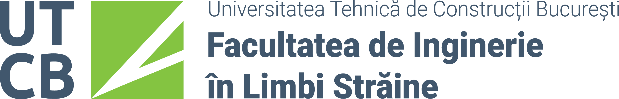 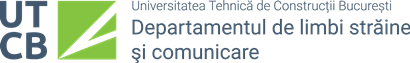 UNIVERSITATEA TEHNICĂ DE CONSTRUCȚII BUCUREȘTIProgram de studii: Anul pregătitor de limba română pentru cetățenii străiniDepartamentul de Limbi străine și comunicareFIŞA DISCIPLINEI (COD PO-09_F-01)Conținutul disciplinei Semnături:Notaţii: C - ore de curs; S - ore de seminar; L - ore de laborator/lucrări; P - ore de practică; E - examen; CO - colocviu; V – verificare.Denumirea disciplineiDenumirea disciplineiCurs practic de limba română: receptarea textului scris și oral (nivel A1, A2)Curs practic de limba română: receptarea textului scris și oral (nivel A1, A2)Curs practic de limba română: receptarea textului scris și oral (nivel A1, A2)Curs practic de limba română: receptarea textului scris și oral (nivel A1, A2)Codul disciplineiCodul disciplinei1.OB03.DS1.OB03.DS1.OB03.DSAnul de studiuAnul de studiu1SemestrulSemestrul1Tipul de evaluare finală (E, CO, V)Tipul de evaluare finală (E, CO, V)Tipul de evaluare finală (E, CO, V)Tipul de evaluare finală (E, CO, V)ERegimul disciplinei (OB – obligatorie,                                 OP – opţională, FC – facultativă)Regimul disciplinei (OB – obligatorie,                                 OP – opţională, FC – facultativă)Regimul disciplinei (OB – obligatorie,                                 OP – opţională, FC – facultativă)Regimul disciplinei (OB – obligatorie,                                 OP – opţională, FC – facultativă)Regimul disciplinei (OB – obligatorie,                                 OP – opţională, FC – facultativă)Regimul disciplinei (OB – obligatorie,                                 OP – opţională, FC – facultativă)OBNumăr de crediteNumăr de crediteNumăr de credite7Total ore din Planul de învăţământ166166166Total ore studiu individualTotal ore studiu individualTotal ore studiu individual8282Total ore pe semestru84Categoria formativă a disciplineiDF – disciplină fundamentală, DS – disciplină de specialitate, DD - disciplină în domeniu; DC – de aplicație (complementară), PR – stagiu de pregătire practică, DP – disciplină pentru pregătire psihopedagogicăDF – disciplină fundamentală, DS – disciplină de specialitate, DD - disciplină în domeniu; DC – de aplicație (complementară), PR – stagiu de pregătire practică, DP – disciplină pentru pregătire psihopedagogicăDF – disciplină fundamentală, DS – disciplină de specialitate, DD - disciplină în domeniu; DC – de aplicație (complementară), PR – stagiu de pregătire practică, DP – disciplină pentru pregătire psihopedagogicăDF – disciplină fundamentală, DS – disciplină de specialitate, DD - disciplină în domeniu; DC – de aplicație (complementară), PR – stagiu de pregătire practică, DP – disciplină pentru pregătire psihopedagogicăDF – disciplină fundamentală, DS – disciplină de specialitate, DD - disciplină în domeniu; DC – de aplicație (complementară), PR – stagiu de pregătire practică, DP – disciplină pentru pregătire psihopedagogicăDF – disciplină fundamentală, DS – disciplină de specialitate, DD - disciplină în domeniu; DC – de aplicație (complementară), PR – stagiu de pregătire practică, DP – disciplină pentru pregătire psihopedagogicăDF – disciplină fundamentală, DS – disciplină de specialitate, DD - disciplină în domeniu; DC – de aplicație (complementară), PR – stagiu de pregătire practică, DP – disciplină pentru pregătire psihopedagogicăDF – disciplină fundamentală, DS – disciplină de specialitate, DD - disciplină în domeniu; DC – de aplicație (complementară), PR – stagiu de pregătire practică, DP – disciplină pentru pregătire psihopedagogicăDF – disciplină fundamentală, DS – disciplină de specialitate, DD - disciplină în domeniu; DC – de aplicație (complementară), PR – stagiu de pregătire practică, DP – disciplină pentru pregătire psihopedagogicăDSTitularii disciplineiConf. univ. dr. Raluca-Mihaela GhențulescuConf. univ. dr. Marinela-Doina NisteaLector univ.dr. Anca-Margareta BuneaAsist. univ. dr. Oana-Luiza BarbuConf. univ. dr. Raluca-Mihaela GhențulescuConf. univ. dr. Marinela-Doina NisteaLector univ.dr. Anca-Margareta BuneaAsist. univ. dr. Oana-Luiza BarbuConf. univ. dr. Raluca-Mihaela GhențulescuConf. univ. dr. Marinela-Doina NisteaLector univ.dr. Anca-Margareta BuneaAsist. univ. dr. Oana-Luiza BarbuConf. univ. dr. Raluca-Mihaela GhențulescuConf. univ. dr. Marinela-Doina NisteaLector univ.dr. Anca-Margareta BuneaAsist. univ. dr. Oana-Luiza BarbuConf. univ. dr. Raluca-Mihaela GhențulescuConf. univ. dr. Marinela-Doina NisteaLector univ.dr. Anca-Margareta BuneaAsist. univ. dr. Oana-Luiza BarbuConf. univ. dr. Raluca-Mihaela GhențulescuConf. univ. dr. Marinela-Doina NisteaLector univ.dr. Anca-Margareta BuneaAsist. univ. dr. Oana-Luiza BarbuConf. univ. dr. Raluca-Mihaela GhențulescuConf. univ. dr. Marinela-Doina NisteaLector univ.dr. Anca-Margareta BuneaAsist. univ. dr. Oana-Luiza BarbuConf. univ. dr. Raluca-Mihaela GhențulescuConf. univ. dr. Marinela-Doina NisteaLector univ.dr. Anca-Margareta BuneaAsist. univ. dr. Oana-Luiza BarbuConf. univ. dr. Raluca-Mihaela GhențulescuConf. univ. dr. Marinela-Doina NisteaLector univ.dr. Anca-Margareta BuneaAsist. univ. dr. Oana-Luiza BarbuConf. univ. dr. Raluca-Mihaela GhențulescuConf. univ. dr. Marinela-Doina NisteaLector univ.dr. Anca-Margareta BuneaAsist. univ. dr. Oana-Luiza BarbuFacultateaDEPARTAMENTUL DE LIMBI STRĂINE ŞI COMUNICARENumărul total de ore pe săptămână din Planul de învăţământNumărul total de ore pe săptămână din Planul de învăţământNumărul total de ore pe săptămână din Planul de învăţământNumărul total de ore pe săptămână din Planul de învăţământNumărul total de ore pe săptămână din Planul de învăţământDomeniul de studii -Numărul total de ore pe săptămână din Planul de învăţământNumărul total de ore pe săptămână din Planul de învăţământNumărul total de ore pe săptămână din Planul de învăţământNumărul total de ore pe săptămână din Planul de învăţământNumărul total de ore pe săptămână din Planul de învăţământCiclul de studii (Licență, Masterat, Doctorat)-TotalCSLPProgramul de studii (Specializarea)Anul pregătitor de limba română pentru cetățenii străini6-6--Precondiții de curriculumCapacitatea de prelucrare a mesajului oral într-o limbă de circulație internațională/ Cunoștințe de redactare a unui text într-o limbă de circulație internațională.Cunoşterea unei limbi de circulaţie internaţională.Competențe profesionale vizate de disciplină C1. Receptarea textului scris cu scopuri și destinații diverse, citite în contexte de orientare generală (prevăzute pentru nivelurile A1-A2 specificate în Cadrul European Comun de Referință pentru Limbi Străine) și/sau semispecializate, în funcție de specificul domeniului.C2. Receptarea diverselor tipuri de discursuri orale (reportaje, discursuri, emisiuni etc.) în contexte de orientare generală (prevăzute pentru nivelurile A1-A2 specificate în Cadrul European Comun de Referință pentru Limbi Străine) și/sau semispecializate, în funcție de specificul domeniului.Activități aplicativeActivități aplicativeActivități aplicativeActivități aplicativeTipuri de lucrări Denumirea lucrărilorMetode de lucru cu studențiiNr. de ore alocateSeminarCurs introductivComprehensiunea generală a textelor scrise  - reguli de pronunție în limba românăCitirea unor scurte fragmente despre limba română, orarul cursurilor, descrierea universității la care urmeaza Anul pregătitor de limba română ptr cetățeni străiniExpunerea. Prezentarea obiectivelor, a tematicii și a bibliografiei generale a cursului.Metode de a lua notițe, pentru a înțelege conținutul unui text scris.Exerciții interactive (citirea unor scurte dialoguri)Expunere directăExpunere audio-linguală, în echipeExerciţii lexico-gramaticale6SeminarÎnţelegerea generală a vorbiriiAspecte teoretice specifice ale scrierii /citirii în limba românăExpunerea. Prezentarea obiectivelor, a tematicii și a bibliografiei generale a cursului.Metode de a lua notițe, pentru a înțelege conținutul unui text scris.Exerciții interactive (citirea unor scurte dialoguri)Expunere directăExpunere audio-linguală, în echipeExerciţii lexico-gramaticale6SeminarComprehensiunea în calitate de auditorAscultarea unor texte despre programul zilnic, stil de viață sănătos, sport, etc.Expunerea. Prezentarea obiectivelor, a tematicii și a bibliografiei generale a cursului.Metode de a lua notițe, pentru a înțelege conținutul unui text scris.Exerciții interactive (citirea unor scurte dialoguri)Expunere directăExpunere audio-linguală, în echipeExerciţii lexico-gramaticale6SeminarComprehensiunea corespondenței – citirea unor scurte mailuri, broșuri publicitare sau scrisori amicaleExpunerea. Prezentarea obiectivelor, a tematicii și a bibliografiei generale a cursului.Metode de a lua notițe, pentru a înțelege conținutul unui text scris.Exerciții interactive (citirea unor scurte dialoguri)Expunere directăExpunere audio-linguală, în echipeExerciţii lexico-gramaticale6SeminarCitirea unor materiale necesare pentru a se orienta în campus sau în orașExpunerea. Prezentarea obiectivelor, a tematicii și a bibliografiei generale a cursului.Metode de a lua notițe, pentru a înțelege conținutul unui text scris.Exerciții interactive (citirea unor scurte dialoguri)Expunere directăExpunere audio-linguală, în echipeExerciţii lexico-gramaticale6SeminarCitirea și ascultarea unor materiale audio  pentru a se informa și a discuta cu privire la diferite evenimente sportive și culturale din România (meciuri, festivaluri de teatru și film, seri culturale la muzee, etc.)Expunerea. Prezentarea obiectivelor, a tematicii și a bibliografiei generale a cursului.Metode de a lua notițe, pentru a înțelege conținutul unui text scris.Exerciții interactive (citirea unor scurte dialoguri)Expunere directăExpunere audio-linguală, în echipeExerciţii lexico-gramaticale6SeminarCitirea instrucțiunilor de folosire a anumitor aparate electrocasniceAscultarea unor materiale audio cu instrucțiuni de folosire a anumitor dispozitiveExpunerea. Prezentarea obiectivelor, a tematicii și a bibliografiei generale a cursului.Metode de a lua notițe, pentru a înțelege conținutul unui text scris.Exerciții interactive (citirea unor scurte dialoguri)Expunere directăExpunere audio-linguală, în echipeExerciţii lexico-gramaticale6SeminarComprehensiunea anunţurilor și a reclamelor scrise și înregistrateExpunerea. Prezentarea obiectivelor, a tematicii și a bibliografiei generale a cursului.Metode de a lua notițe, pentru a înțelege conținutul unui text scris.Exerciții interactive (citirea unor scurte dialoguri)Expunere directăExpunere audio-linguală, în echipeExerciţii lexico-gramaticale6SeminarComprehensiunea emisiunilor de radio și televiziuneAscultarea înregistrărilor unor emisiuni radio-televizate, de tipuri jocuri și concursuriExpunerea. Prezentarea obiectivelor, a tematicii și a bibliografiei generale a cursului.Metode de a lua notițe, pentru a înțelege conținutul unui text scris.Exerciții interactive (citirea unor scurte dialoguri)Expunere directăExpunere audio-linguală, în echipeExerciţii lexico-gramaticale6SeminarRedactarea unor paragrafe proprii, pornind de la citirea unor texte date.Expunerea. Prezentarea obiectivelor, a tematicii și a bibliografiei generale a cursului.Metode de a lua notițe, pentru a înțelege conținutul unui text scris.Exerciții interactive (citirea unor scurte dialoguri)Expunere directăExpunere audio-linguală, în echipeExerciţii lexico-gramaticale6SeminarReceptarea a diferite tipuri de text scris: Narațiune; Descriere; Dialog; MonologExpunerea. Prezentarea obiectivelor, a tematicii și a bibliografiei generale a cursului.Metode de a lua notițe, pentru a înțelege conținutul unui text scris.Exerciții interactive (citirea unor scurte dialoguri)Expunere directăExpunere audio-linguală, în echipeExerciţii lexico-gramaticale6SeminarComprehensiunea orală și scrisă a unor descrieri de persoane, locuri, obiecte Citirea și ascultarea unor fragmente despre diferite locuri din oraș, persoane celebre în Români, obiecte istorice, etc. Expunerea. Prezentarea obiectivelor, a tematicii și a bibliografiei generale a cursului.Metode de a lua notițe, pentru a înțelege conținutul unui text scris.Exerciții interactive (citirea unor scurte dialoguri)Expunere directăExpunere audio-linguală, în echipeExerciţii lexico-gramaticale6SeminarExprimarea unei opinii despre un text oral sau scrisExpunerea. Prezentarea obiectivelor, a tematicii și a bibliografiei generale a cursului.Metode de a lua notițe, pentru a înțelege conținutul unui text scris.Exerciții interactive (citirea unor scurte dialoguri)Expunere directăExpunere audio-linguală, în echipeExerciţii lexico-gramaticale6SeminarModele de teste de evaluare Expunerea. Prezentarea obiectivelor, a tematicii și a bibliografiei generale a cursului.Metode de a lua notițe, pentru a înțelege conținutul unui text scris.Exerciții interactive (citirea unor scurte dialoguri)Expunere directăExpunere audio-linguală, în echipeExerciţii lexico-gramaticale6TOTAL ORETOTAL ORETOTAL ORE84Bibliografie recomandată:Manuale:Platon, E., Sonea, I.,.,Vâlcu, D.(2012). Manual de limba română ca limbă străină  A1-A2, Casa Cărții de Știință, Cluj.Bâgiu L. V. (2018). Receptarea textului scris şi oral : manual de limba română pentru studenţii străini, Editura Aeternitas, Alba Iulia Bălănescu, O.(2007).  Limba română pentru străini, Editura Adriana 98, București.Articole:Anghel, M., Guşatu, I. (2014). Competenţele lingvistice de utilitate directă: predarea limbii române ca limbă străină. In  volumul electronic Educaţia specială în societatea modernă. Deva: Editura Casa Corpului Didactic, ISBN 978-606-8230-26-9.Anghel, M. (2014). Dificultăţi întâmpinate de studenţii străini în asimilarea limbii române. In volumul electronic Dimensiunea europeană a educaţiei (pp. 14-16). Petroșani: Colegiul Naţional de Informatică „Carmen Sylva”, ISBN 978-973-0-16147-2. Barbu, O.L.  (2021). „Teaching Romanian as a foreign language in universities in China and the Republic of Korea. Challenges and opportunities”. Buletinul Științific al Universității Tehnice de Construcții București, Seria Limbi Străine și Comunicare, Vol. XIV, nr. 1/2021, pp.47 – 64.Ghențulescu, R., Barbu, O.L.  (2022). „Teaching Romanian as a Foreign Language in the Virtual Classroom. Opportunities and Challenges”. Euromentor Journal Studies about Education, Vol. XIII, No 1/March 2022, pp. 19-42Grigore-Miclea, L. (2020). „Métodos empleados en la enseñanza del idioma rumano como lengua extranjera”. În volumul SINUC-25 de ani – Volum Aniversar–Creație și Creativitate-Practici, problematizări și abordări interdisciplinare (pag. 28-35) - Universitatea Tehnică de Construcții București (UTCB). București-România. Ed.”MATRIX ROM”, ISBN: 978-606-25-0547-9.Grigore-Miclea, L. (2019). „La enseñanza del idioma rumano como lengua extranjera y sus altibajos entre las dificultades y los logros”. În volumul Buletinului Știinţific al Universităţii Tehnice de Construcţii Bucureşti (UTCB), Seria: Limbi străine şi comunicare - Număr tematic - Predarea limbii române pentru străini: abordări și provocări (pag. 49-55), Vol. XII Nr. 1/2019. București-România. Editura CONSPRESS, ISSN 2537 – 5040; ISSN–L 2068 – 8202.Resurse online:https://www.youtube.com/watch?v=SEiULkqJDFYhttps://www.vorbitiromaneste.ro/resurse_multimedia.phpBibliografie recomandată:Manuale:Platon, E., Sonea, I.,.,Vâlcu, D.(2012). Manual de limba română ca limbă străină  A1-A2, Casa Cărții de Știință, Cluj.Bâgiu L. V. (2018). Receptarea textului scris şi oral : manual de limba română pentru studenţii străini, Editura Aeternitas, Alba Iulia Bălănescu, O.(2007).  Limba română pentru străini, Editura Adriana 98, București.Articole:Anghel, M., Guşatu, I. (2014). Competenţele lingvistice de utilitate directă: predarea limbii române ca limbă străină. In  volumul electronic Educaţia specială în societatea modernă. Deva: Editura Casa Corpului Didactic, ISBN 978-606-8230-26-9.Anghel, M. (2014). Dificultăţi întâmpinate de studenţii străini în asimilarea limbii române. In volumul electronic Dimensiunea europeană a educaţiei (pp. 14-16). Petroșani: Colegiul Naţional de Informatică „Carmen Sylva”, ISBN 978-973-0-16147-2. Barbu, O.L.  (2021). „Teaching Romanian as a foreign language in universities in China and the Republic of Korea. Challenges and opportunities”. Buletinul Științific al Universității Tehnice de Construcții București, Seria Limbi Străine și Comunicare, Vol. XIV, nr. 1/2021, pp.47 – 64.Ghențulescu, R., Barbu, O.L.  (2022). „Teaching Romanian as a Foreign Language in the Virtual Classroom. Opportunities and Challenges”. Euromentor Journal Studies about Education, Vol. XIII, No 1/March 2022, pp. 19-42Grigore-Miclea, L. (2020). „Métodos empleados en la enseñanza del idioma rumano como lengua extranjera”. În volumul SINUC-25 de ani – Volum Aniversar–Creație și Creativitate-Practici, problematizări și abordări interdisciplinare (pag. 28-35) - Universitatea Tehnică de Construcții București (UTCB). București-România. Ed.”MATRIX ROM”, ISBN: 978-606-25-0547-9.Grigore-Miclea, L. (2019). „La enseñanza del idioma rumano como lengua extranjera y sus altibajos entre las dificultades y los logros”. În volumul Buletinului Știinţific al Universităţii Tehnice de Construcţii Bucureşti (UTCB), Seria: Limbi străine şi comunicare - Număr tematic - Predarea limbii române pentru străini: abordări și provocări (pag. 49-55), Vol. XII Nr. 1/2019. București-România. Editura CONSPRESS, ISSN 2537 – 5040; ISSN–L 2068 – 8202.Resurse online:https://www.youtube.com/watch?v=SEiULkqJDFYhttps://www.vorbitiromaneste.ro/resurse_multimedia.phpBibliografie recomandată:Manuale:Platon, E., Sonea, I.,.,Vâlcu, D.(2012). Manual de limba română ca limbă străină  A1-A2, Casa Cărții de Știință, Cluj.Bâgiu L. V. (2018). Receptarea textului scris şi oral : manual de limba română pentru studenţii străini, Editura Aeternitas, Alba Iulia Bălănescu, O.(2007).  Limba română pentru străini, Editura Adriana 98, București.Articole:Anghel, M., Guşatu, I. (2014). Competenţele lingvistice de utilitate directă: predarea limbii române ca limbă străină. In  volumul electronic Educaţia specială în societatea modernă. Deva: Editura Casa Corpului Didactic, ISBN 978-606-8230-26-9.Anghel, M. (2014). Dificultăţi întâmpinate de studenţii străini în asimilarea limbii române. In volumul electronic Dimensiunea europeană a educaţiei (pp. 14-16). Petroșani: Colegiul Naţional de Informatică „Carmen Sylva”, ISBN 978-973-0-16147-2. Barbu, O.L.  (2021). „Teaching Romanian as a foreign language in universities in China and the Republic of Korea. Challenges and opportunities”. Buletinul Științific al Universității Tehnice de Construcții București, Seria Limbi Străine și Comunicare, Vol. XIV, nr. 1/2021, pp.47 – 64.Ghențulescu, R., Barbu, O.L.  (2022). „Teaching Romanian as a Foreign Language in the Virtual Classroom. Opportunities and Challenges”. Euromentor Journal Studies about Education, Vol. XIII, No 1/March 2022, pp. 19-42Grigore-Miclea, L. (2020). „Métodos empleados en la enseñanza del idioma rumano como lengua extranjera”. În volumul SINUC-25 de ani – Volum Aniversar–Creație și Creativitate-Practici, problematizări și abordări interdisciplinare (pag. 28-35) - Universitatea Tehnică de Construcții București (UTCB). București-România. Ed.”MATRIX ROM”, ISBN: 978-606-25-0547-9.Grigore-Miclea, L. (2019). „La enseñanza del idioma rumano como lengua extranjera y sus altibajos entre las dificultades y los logros”. În volumul Buletinului Știinţific al Universităţii Tehnice de Construcţii Bucureşti (UTCB), Seria: Limbi străine şi comunicare - Număr tematic - Predarea limbii române pentru străini: abordări și provocări (pag. 49-55), Vol. XII Nr. 1/2019. București-România. Editura CONSPRESS, ISSN 2537 – 5040; ISSN–L 2068 – 8202.Resurse online:https://www.youtube.com/watch?v=SEiULkqJDFYhttps://www.vorbitiromaneste.ro/resurse_multimedia.phpBibliografie recomandată:Manuale:Platon, E., Sonea, I.,.,Vâlcu, D.(2012). Manual de limba română ca limbă străină  A1-A2, Casa Cărții de Știință, Cluj.Bâgiu L. V. (2018). Receptarea textului scris şi oral : manual de limba română pentru studenţii străini, Editura Aeternitas, Alba Iulia Bălănescu, O.(2007).  Limba română pentru străini, Editura Adriana 98, București.Articole:Anghel, M., Guşatu, I. (2014). Competenţele lingvistice de utilitate directă: predarea limbii române ca limbă străină. In  volumul electronic Educaţia specială în societatea modernă. Deva: Editura Casa Corpului Didactic, ISBN 978-606-8230-26-9.Anghel, M. (2014). Dificultăţi întâmpinate de studenţii străini în asimilarea limbii române. In volumul electronic Dimensiunea europeană a educaţiei (pp. 14-16). Petroșani: Colegiul Naţional de Informatică „Carmen Sylva”, ISBN 978-973-0-16147-2. Barbu, O.L.  (2021). „Teaching Romanian as a foreign language in universities in China and the Republic of Korea. Challenges and opportunities”. Buletinul Științific al Universității Tehnice de Construcții București, Seria Limbi Străine și Comunicare, Vol. XIV, nr. 1/2021, pp.47 – 64.Ghențulescu, R., Barbu, O.L.  (2022). „Teaching Romanian as a Foreign Language in the Virtual Classroom. Opportunities and Challenges”. Euromentor Journal Studies about Education, Vol. XIII, No 1/March 2022, pp. 19-42Grigore-Miclea, L. (2020). „Métodos empleados en la enseñanza del idioma rumano como lengua extranjera”. În volumul SINUC-25 de ani – Volum Aniversar–Creație și Creativitate-Practici, problematizări și abordări interdisciplinare (pag. 28-35) - Universitatea Tehnică de Construcții București (UTCB). București-România. Ed.”MATRIX ROM”, ISBN: 978-606-25-0547-9.Grigore-Miclea, L. (2019). „La enseñanza del idioma rumano como lengua extranjera y sus altibajos entre las dificultades y los logros”. În volumul Buletinului Știinţific al Universităţii Tehnice de Construcţii Bucureşti (UTCB), Seria: Limbi străine şi comunicare - Număr tematic - Predarea limbii române pentru străini: abordări și provocări (pag. 49-55), Vol. XII Nr. 1/2019. București-România. Editura CONSPRESS, ISSN 2537 – 5040; ISSN–L 2068 – 8202.Resurse online:https://www.youtube.com/watch?v=SEiULkqJDFYhttps://www.vorbitiromaneste.ro/resurse_multimedia.phpEvaluarePonderea în procente din nota finală Răspunsurile la  examinarea finală50%Susţinerea lucrărilor practice de laboratorSusţinerea finală a proiectelorTestarea periodică prin lucrări de control25%Testarea continuă pe parcursul semestrului25%Referate elaborate în afara orelor de curs și de lucrări practice Participarea la orele de curs și aplicațiiAlte activităţi Descrieţi modalitatea practică de evaluare finală: exerciții de receptare a mesajului scris și oral și întrebări cu privire la anumite teme din programa parcursă. Prezența la examen este condiționată de participarea studenților la cel puțin 50% din numărul total de ore din planul de învățământ..Descrieţi modalitatea practică de evaluare finală: exerciții de receptare a mesajului scris și oral și întrebări cu privire la anumite teme din programa parcursă. Prezența la examen este condiționată de participarea studenților la cel puțin 50% din numărul total de ore din planul de învățământ..Numărul total de ore de studiu individual Numărul total de ore de studiu individual Numărul total de ore de studiu individual Numărul total de ore de studiu individual Numărul total de ore de studiu individual Numărul total de ore de studiu individual Studiul notiţelor de curs10Pregătirea pentru examinarea finalăPregătirea pentru examinarea finală12Studiul suporturilor de curs - manuale, cărţi etc.10Participarea la consultaţiiParticiparea la consultaţii5Studiul bibliografiei minimale recomandate5Documentarea în terenDocumentarea în terenActivităţile specifice de pregătire pentru seminar, proiect, laborator etc.5Documentarea suplimentară în bibliotecăDocumentarea suplimentară în bibliotecă5Elaborarea de teme, referate, eseuri etc.10Documentarea prin reţeaua internetDocumentarea prin reţeaua internet5Pregătirea pentru lucrări de verificare10Alte activităţi Alte activităţi Pregătirea pentru prezentări orale5TOTAL ore studiu individual pe semestru TOTAL ore studiu individual pe semestru TOTAL ore studiu individual pe semestru TOTAL ore studiu individual pe semestru 82 ore82 oreData completării:Titularii de seminar 10.10.2022Conf. univ. dr. Raluca Mihaela Ghențulescu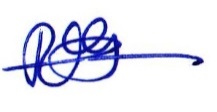 Conf. univ. dr. Marinela-Doina Nistea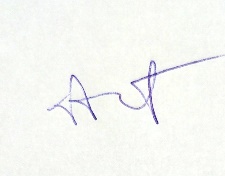 Lector univ. dr. Anca-Margareta Bunea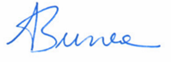 Asist. univ. dr. Oana-Luiza Barbu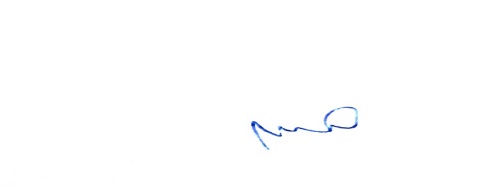 Director de DepartamentConf. univ. dr. Raluca GHENŢULESCU